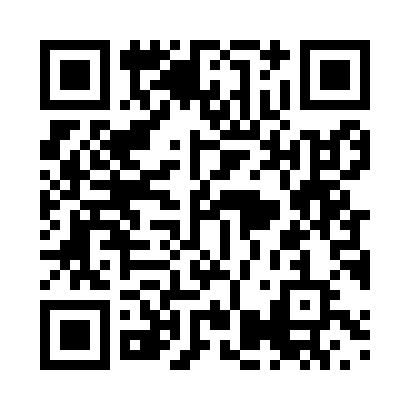 Prayer times for Puqueldon, ChileWed 1 May 2024 - Fri 31 May 2024High Latitude Method: NonePrayer Calculation Method: Muslim World LeagueAsar Calculation Method: ShafiPrayer times provided by https://www.salahtimes.comDateDayFajrSunriseDhuhrAsrMaghribIsha1Wed6:097:4512:523:345:587:282Thu6:107:4612:523:335:567:273Fri6:117:4712:513:325:557:264Sat6:127:4812:513:315:547:255Sun6:137:5012:513:305:537:246Mon6:147:5112:513:295:517:237Tue6:157:5212:513:285:507:218Wed6:167:5312:513:275:497:209Thu6:177:5412:513:265:487:2010Fri6:187:5512:513:255:477:1911Sat6:187:5612:513:245:467:1812Sun6:197:5712:513:245:457:1713Mon6:207:5812:513:235:447:1614Tue6:217:5912:513:225:437:1515Wed6:228:0012:513:215:427:1416Thu6:238:0112:513:205:417:1317Fri6:248:0212:513:195:407:1318Sat6:248:0312:513:195:397:1219Sun6:258:0412:513:185:387:1120Mon6:268:0512:513:175:377:1121Tue6:278:0612:513:175:367:1022Wed6:278:0712:513:165:367:0923Thu6:288:0812:513:165:357:0924Fri6:298:0912:523:155:347:0825Sat6:308:1012:523:145:337:0826Sun6:308:1012:523:145:337:0727Mon6:318:1112:523:135:327:0728Tue6:328:1212:523:135:327:0629Wed6:338:1312:523:125:317:0630Thu6:338:1412:523:125:317:0631Fri6:348:1512:523:125:307:05